      О предоставлении информацииУважаемый руководитель!Администрация городского округа город Шахунья Нижегородской области сообщает об изменениях в графике проведения ярмарочных мероприятий «Покупайте нижегородское», организуемых в августе 2022 года:Ранее заявленная на 20 августа 2022года ярмарка, приуроченная к традиционному празднику «Пироград», «Прощай, лето» в Краснобаковском районе, перенесена на 27 августа 2022 года. Мероприятие состоится по адресу: Краснобаковский район, р.п.Красные Баки, площадь возле Краснобаковского РЦДиК. Ответственные лица–Вялов Дмитрий Александрович, 8 (831 56) 2-24-87; Сергеева Екатерина Викторовна, 8 (831 56) 2-13-82.Ранее заявленная на 27 августа 2022 года ярмарка, приуроченная к Дню города Арзамас, перенесена на 3 сентября 2022 года. Мероприятие состоится по адресу: город. Арзамас, ул.Зеленая, площадь 1 Мая, площадь Мира. Ответственное лицо – Караулова Ирина Валентиновна, 8 (831-47) 7-57-43.Глава местного самоуправления городскогоокруга город Шахунья						                        Р.В. КошелевРазумова И.А.(883152) 2-73-47    
от                               №                              .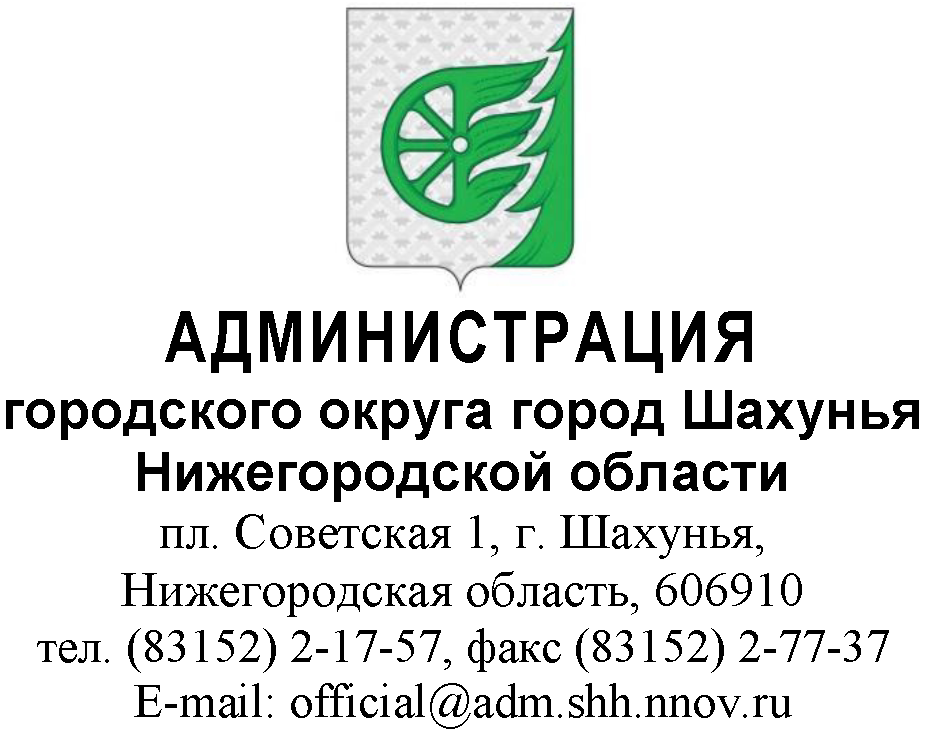 На № __________от _______________ Руководителю предприятия( по списку) .